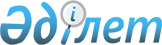 О внесении изменений и дополнений в Положение "О порядке государственной регистрации юридических лиц", утвержденное приказом Министра юстиции Республики Казахстан от 6 февраля 1998г. № 129
					
			Утративший силу
			
			
		
					Приказ Министерства юстиции Республики Казахстан от 24 июня 1998 г. N 74. Зарегистрирован в Министерстве юстиции РК 26.06. 1998 г. за N 87. Утратил силу - приказом Агентства по регистрации недвижимости и юридических лиц Министерства юстиции РК от 15 января 1999 г. N 3 ~V990667



          Во исполнение Законов Республики Казахстан от 2 марта 1998 г. 
 
 Z980211_ 
  
"О внесении изменений и дополнений в Гражданский Кодекс Республики 
Казахстан (общая часть)" и от 30 апреля 1998 г.  
 Z980220_ 
  "О товариществах 
с 
ограниченной и дополнительной ответственностью", постановления 
Правительства Республики Казахстан от 21 марта 1998 г. N 246  
 P980246_ 
  "О 
мерах по обеспечению информационного обмена и ведения информационной базы 
данных по государственной собственности" приказываю:




          внести следующие изменения и дополнения в Положение  
 V980478_ 
  "О 
порядке 
государственной регистрации юридических лиц", утвержденное приказом 
Министра юстиции Республики Казахстан от 6 февраля 1998 г. № 129:




          1) название Положения изложить в следующей редакции: "Правила 
государственной регистрации юридических лиц";




          2) по тексту Правил слова "государственный регистр юридических лиц" 
заменить словами "единый государственный регистр юридических лиц";




          3) в пункте 7: 




          в абзацах втором, третьем и шестом слова "на 20 октября 1997 г." 
заменить словами "на 15 июня 1998 года";




          дополнить абзацами пятнадцатым и семнадцатым следующего содержания: 




          "Закона Республики Казахстан от 30 апреля 1998 г. "О товариществах с 
ограниченной и дополнительной ответственностью";




          "постановления Правительства Республики Казахстан от 21 марта 1998 г. 
№ 246 "О мерах по обеспечению информационного обмена и ведения 
информационной базы данных по государственной собственности";




          4) пункт 10 дополнить абзацами следующего содержания: 




          "Юридическое лицо подлежит регистрации в следующих случаях 
реорганизации:




          - при преобразовании юридическое лицо изменяет свой вид 
(организационно-правовую форму), при этом в регистрирующий орган 
представляется передаточный акт. Прекратившая свою деятельность 
(преобразованная) организация подлежит исключению из единого 
государственного регистра юридических лиц, о чем указывается в приказе о 
государственной регистрации вновь созданного юридического лица. При этом 
подлежат изъятию подлинники учредительных документов и свидетельств о 
государственной регистрации (перерегистрации) прекратившего свою 
деятельность юридического лица;




          - при слиянии происходит прекращение деятельности двух и более 
юридических лиц, на базе которых создается одно юридическое лицо, 
подлежащее регистрации. Права и обязанности каждого из прекративших свою 
деятельность юридических лиц переходят к вновь возникшему юридическому 
лицу 
в соответствии с передаточным актом. При осуществлении регистрации вновь 
созданного юридического лица орган юстиции исключает из единого 
государственного регистра юридических лиц, прекративших свою деятельность 
организаций, о чем указывается одновременно в приказе о государственной 
регистрации образованного юридического лица. При этом подлежат изъятию 
подлинники учредительных документов и свидетельств о государственной 
регистрации (перерегистрации) прекративших свою деятельность юридических 
лиц; 




          - при разделении происходит прекращение одного юридического лица, 
на базе которого создаются два и более юридических лица. Вновь созданные 
юридические лица должны пройти государственную регистрацию в органах 
юстиции. Права и обязанности юридического лица, подлежащего разделению, 
переходят к вновь возникшим юридическим лицам в соответствии с 
разделительным балансом. Прекратившая свою деятельность организация 
подлежит исключению из единого государственного регистра юридических лиц, 
о чем указывается одновременно в приказах о государственной регистрации 
вновь созданных юридических лиц. Подлинники учредительных документов и 
свидетельство о государственной регистрации (перерегистрации) 
прекратившего 
свою деятельность юридического лица сдаются в регистрирующий орган;  




          - при выделении, когда из состава одного юридического лица 
выделяются одно и более юридических лиц, выделившиеся юридические лица 
подлежат регистрации. Права и обязанности реорганизованного юридического 
лица переходят к каждому из них в соответствии с разделительным балансом";




          5) абзац второй пункта 11.1, абзац второй части первой пункта 12.1
и абзац второй части первой пункта 18.1 дополнить предложением следующего 
содержания: "Государственные предприятия и учреждения, хозяйственные 
товарищества с долевым участием государства представляют заявление с 
отметкой уполномоченного органа, осуществляющего функции держателя Реестра 
государственных предприятий и учреждений, хозяйственных товариществ с 
долевым участием государства (далее - реестродержатель)";  




          6) пункт 13 изложить в следующей редакции: 




          "Регистрирующий орган обязан:




          - ежемесячно направлять в Агентство перечень зарегистрированных, 
перерегистрированных и ликвидированных юридических лиц по модемной связи, 
включающих форму единого государственного регистра юридических лиц, а при 
необходимости - на бумажных, электронных носителях (дискетах);




          - в течение 10 дней известить органы статистики и реестродержателя о 
произведенной государственной регистрации юридического лица 
(см. приложение № 6а)"; 




          7) в пункте 17: 




          абзацы третий, четвертый и пятый части третьей исключить;




          часть шестую после слова "статистики" дополнить словами  
"и реестродержателя" согласно установленной форме (см. приложение № 6а );




          8) в пункте 18.2 третье предложение исключить;




          9) абзац девятый пункта 18.3 изложить в следующей редакции:




          "уведомить в течение 10 дней органы государственной статистики о 
произведенной государственной перерегистрации юридического лица (см. 
приложение № 14) и реестродержателя (см. приложение № 6а)";




          10) абзац второй пункта 22.1 после слова "форме" дополнить словами 
"(для государственных предприятий и учреждений, хозяйственных товариществ 
с долевым участием государства заявление с отметкой реестродержателя)";   




          11) пункт 22.2 дополнить частью следующего содержания:




          "Известить в течение 10 дней реестродержателя о произведенной 
регистрации изменений и дополнений в учредительные документы 
государственного предприятия и учреждения, хозяйственного товарищества с 
долевым участием государства" (см. приложение № 6а)";




          12) часть третью пункта 22.3 после слова "статистики" дополнить 
словами "и реестродержателя (в отношении государственных предприятий и 
учреждений, хозяйственных товариществ с долевым участием государства)";




          13) в пункте 28.1  второе предложение исключить;




          14) пункт 28.2 дополнить абзацами вторым, шестым и десятым следующего 
содержания:




          "- заявление о регистрации ликвидации в произвольной форме, для 
государственных предприятий и учреждений, хозяйственных товариществ с 
долевым участием государства - заявление с отметкой реестродержателя;




          - справку налогового органа об отсутствии задолженности перед 
бюджетом;




          - печать юридического лица";




          15) в пункте 28.3:




          часть первую дополнить абзацем шестым следующего содержания: 




          "- уничтожить печать юридического лица и составить об этом акт";




          абзац седьмой части первой после слова "статистики" дополнить 
словами "и реестродержателя (в отношении государственных предприятий и 
учреждений, хозяйственных товариществ с долевым участием государства)";




          16) пункт 33 дополнить частью второй следующего содержания: 




          "При отказе в регистрации юридического лица с долевым участием 
государства регистрирующий орган в течение 10 дней извещает 
реестродержателя 
об отказе";




          17) В приложениях к указанному Положению:




          во всех приложениях слова "к Положению "О порядке государственной 
регистрации юридических лиц" заменить словами "к Правилам государственной 
регистрации юридических лиц";




          приложение № 1 изложить в следующей редакции: 





                                               Приложение № 1 



                                               к Правилам государственной
                                               регистрации юридических лиц 



                                         _________________________________ 




                                         Наименование органа, 





осуществляющего
                                         
__________________________________ 
                                         регистрацию юридического лица
     

                 Заявление о государственной регистрации  
                           юридического лица
     
___________________________________________________________________________
_
            Ф.И.О. учредителя либо его представителя
Представляет на регистрацию 
________________________________________________
                                   наименование юридического лица          
 
                    
___________________________________________________________________________
образованного _____________________________________________________________
                            решение (протокол собрания) об образовании
___________________________________________________________________________
                            юридического лица и утверждении его устава 
Первый руководитель юридического лица 
______________________________________
___________________________________________________________________________
_
                              Ф.И.О.
Основные виды деятельности (нужное подчеркнуть): инвестиционная, 
банковская 
(банковские операции), страховая, биржевая, профессиональная деятельность 
на рынке ценных бумаг, прочие : 
____________________________________________
___________________________________________________________________________
_
Организационно-правовая форма юридического лица 
____________________________
___________________________________________________________________________
_
Вид собственности 
__________________________________________________________
Местонахождение (адрес) юридического лица 
__________________________________
___________________________________________________________________________
_
Уставный капитал 
___________________________________________________________
Участие иностранных инвесторов (да, 
нет)____________________________________
Действует на основании Типового устава (да, нет) 
___________________________
К заявлению прилагаются:  1.
                          2.
                          3.
Заявитель ________________                    "_____" ___________19    г.
              подпись
     
     Примечание: Для ТОО и ТДО, осуществляющих свою деятельность на 
основании Типового устава, в заявлении указывается перечень участников с 
указанием их наименования, местонахождения, банковских реквизитов (если 
учредителем является юридическое лицо) или имени, места жительства и 
данных 
документа, удостоверяющего личность (если учредителем является физическое 
лицо). В данном случае заявление подлежит нотариальному удостоверению."; 
                                                                           
               
     в приложении № 2:
     в пункте 1.1.1. абзац пятый исключить;
     в пункте 1.2.3. абзацы четвертый и пятый исключить;
     в пункте 1.2.4. абзацы четвертый и пятый исключить;
     в пункте 1.2.5. абзац пятый исключить;
     в пункте 2.10:
     абзац третий изложить в следующей редакции: 
     "- устав, удостоверенный в нотариальном порядке (если товарищество не 
действует на основании Типового устава)";
     абзац шестой исключить;
     в пункте 2.11:
     абзац третий изложить в следующей редакции: 
     "- устав, удостоверенный в нотариальном порядке (если товарищество не 
действует на основании Типового устава)";
     абзац шестой исключить;
     в пункте 2.12 абзац четвертый исключить.
     Правила государственной регистрации юридических лиц дополнить 
приложением 6а следующего содержания:

                                                      Приложение № 6а



                                                к Правилам государственной
                                                регистрации юридических 




лиц 
     
                               Извещение
___________________________________________________________________________
_
               (наименование регистрирующего органа)
уведомляет о 
_______________________________________________________________
           (регистрации, перерегистрации, внесении изменений и дополнений
__________________________________________________________________________*
                         в учредительные документы) 
на основании  заявления № __________________от "____"___________19   г.
               (порядковый номер заявления (см. на штампе)
Полное наименование 
________________________________________________________
___________________________________________________________________________
_        
Сокращенное наименование 
___________________________________________________
Регистрационный номер 
______________________________________________________
Дата государственной регистрации 
___________________________________________
Организационно-правовая форма 
______________________________________________
Первый руководитель 
________________________________________________________
___________________________________________________________________________
_
                                 Ф.И.О.
Главный бухгалтер 
__________________________________________________________
                                             Ф.И.О.
Местонахождение юридического лица: 
Индекс ________________ Область ___________________________________________
Город ____________________ Улица _________________________Дом № ___________
_______________телефон _____________________________Факс __________________
Уставный капитал по состоянию на " ______" _____________19   г. 
составляет: 
___________________________________________________________________________
      
______________________                                 _________________
Руководитель регистрирующего органа                       подпись          












          Примечание. Указывается вид записи, дата и основание перерегистрации, 
изменение местонахождения, размера уставного капитала (размера гос.доли), 
при переименовании указывается прежнее наименование. 








          Приложение № 20 изложить в следующей редакции:   






                                                    Приложение № 20



                                                к Правилам государственной 
                                                регистрации юридических 




лиц 
                                                
____________________________
                                                   (Реестродержатель)      
               
                                                
____________________________
                                                
____________________________
                                                   (органы   статистики)   
              

                        Извещение о прекращении
                           юридического лица
     
Сведения о 
_________________________________________________________________
                        наименование юридического лица 
___________________________________________________________________________
_
зарегистрированном за 
№_____________________________________________________
с присвоенным кодом 
ОКПО____________________________________________________
исключен из единого государственного регистра юридических лиц "__"_____19 
г.
в 
связи_____________________________________________________________________,
                       основания прекращения деятельности              
о чем  вынесен 
_____________________________________________________________
                          дата и номер приказа
___________________________________________________________________________
_
                         регистрирующего органа 

                                        
______________________       ________________        
_______________________
     руководитель                подпись                   Ф.И.О           
   
                                                                           
 
                                                            
    Министр юстиции                                                 
      
      


					© 2012. РГП на ПХВ «Институт законодательства и правовой информации Республики Казахстан» Министерства юстиции Республики Казахстан
				